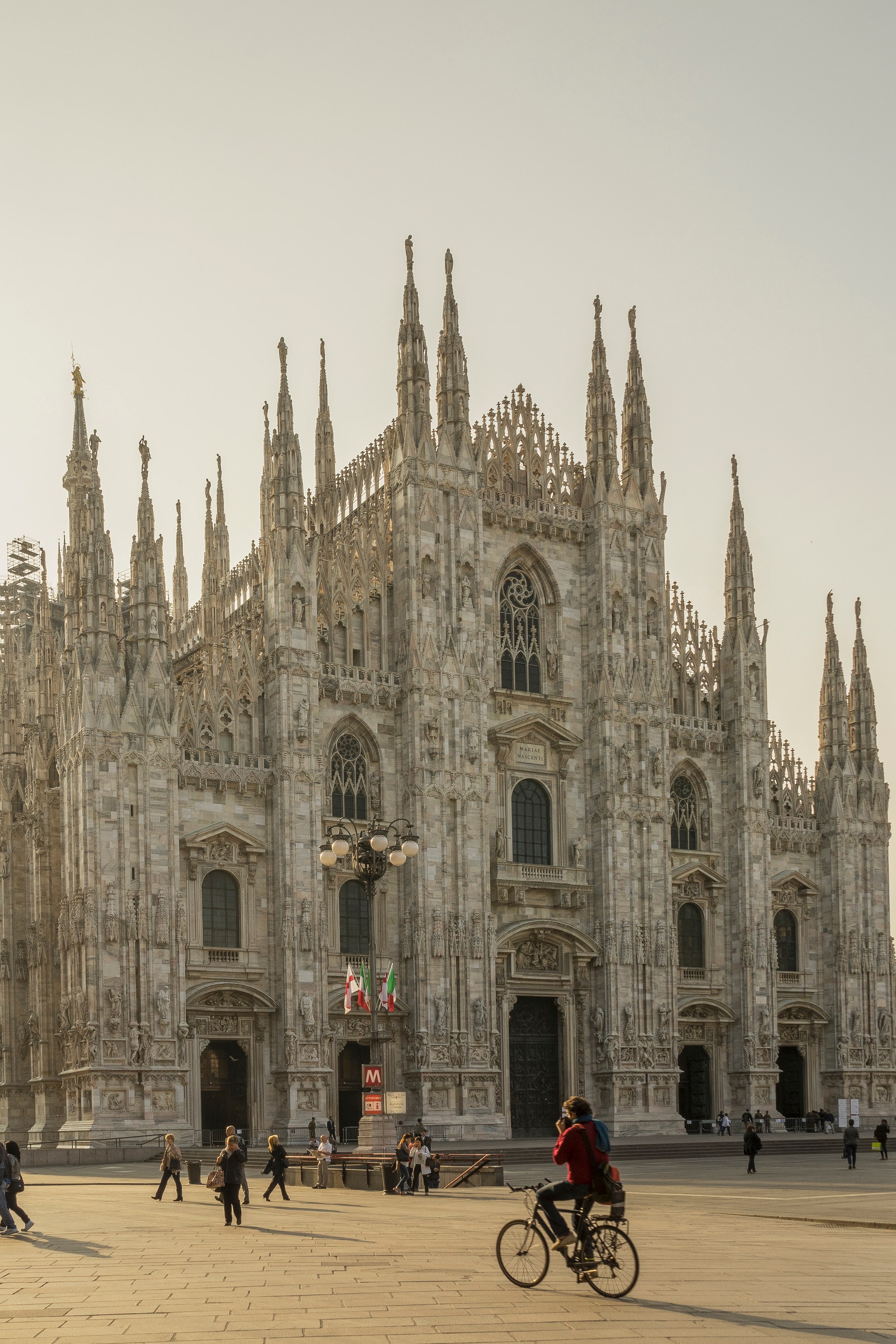 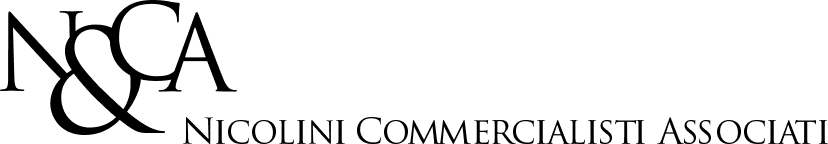 www.studionicolini.com          www.dfk.com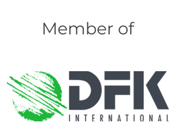 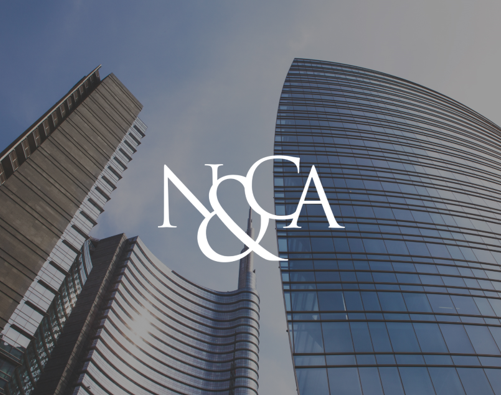 Newsletter n.09/202429 febbraio 2024Concordato preventivo biennaleConcordato preventivo biennaleConcordato preventivo biennaleConcordato preventivo biennaleIN PILLOLEIn data 21 febbraio 2024, è stato pubblicato in Gazzetta Ufficiale il D.Lgs. 13/2024, recante disposizioni in materia di accertamento tributario e di concordato preventivo biennale, volto alla semplificazione degli adempimenti fiscali ed alla emersione spontanea di redditi imponibili. Sarà, difatti, possibile raggiungere un accordo con l’Agenzia delle Entrate e fissare per un biennio il reddito derivante dall’esercizio d’impresa o di arti e professioni, rilevante ai fini delle imposte sui redditi e dell’Irap.IN PILLOLEIn data 21 febbraio 2024, è stato pubblicato in Gazzetta Ufficiale il D.Lgs. 13/2024, recante disposizioni in materia di accertamento tributario e di concordato preventivo biennale, volto alla semplificazione degli adempimenti fiscali ed alla emersione spontanea di redditi imponibili. Sarà, difatti, possibile raggiungere un accordo con l’Agenzia delle Entrate e fissare per un biennio il reddito derivante dall’esercizio d’impresa o di arti e professioni, rilevante ai fini delle imposte sui redditi e dell’Irap.IN PILLSOn February 21st 2024, Legislative Decree 13/2024 was published on the Official Gazette, containing provisions regarding tax assessment and biennial preliminary agreement, aimed at simplifying tax compliance and the voluntary disclosure of taxable income.Indeed, it will be possible to reach an agreement with the Tax Authority and set the income derived from business or professional activities for a two-year period, relevant for income taxes and Irap.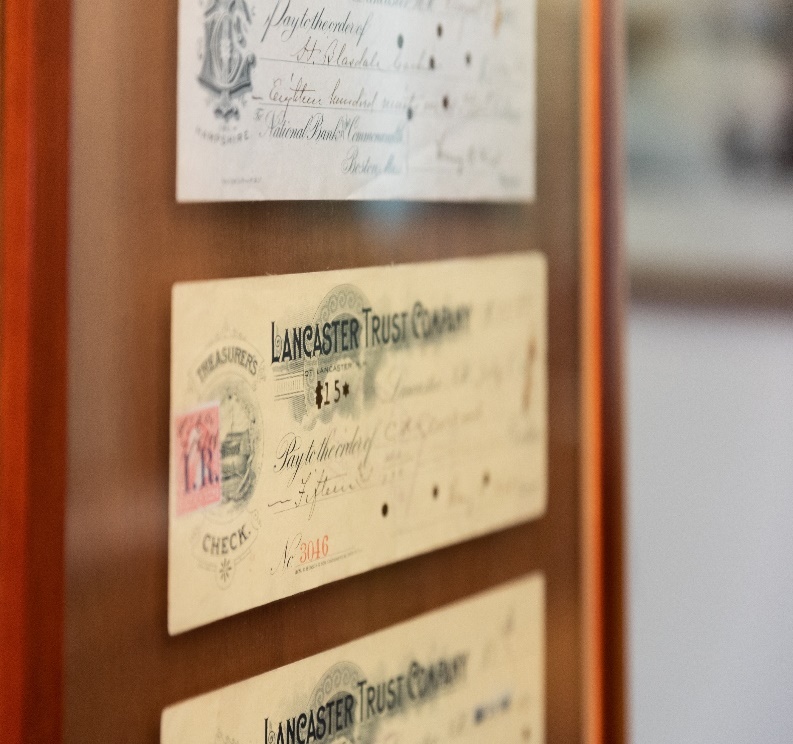 IN PILLSOn February 21st 2024, Legislative Decree 13/2024 was published on the Official Gazette, containing provisions regarding tax assessment and biennial preliminary agreement, aimed at simplifying tax compliance and the voluntary disclosure of taxable income.Indeed, it will be possible to reach an agreement with the Tax Authority and set the income derived from business or professional activities for a two-year period, relevant for income taxes and Irap.IN PILLSOn February 21st 2024, Legislative Decree 13/2024 was published on the Official Gazette, containing provisions regarding tax assessment and biennial preliminary agreement, aimed at simplifying tax compliance and the voluntary disclosure of taxable income.Indeed, it will be possible to reach an agreement with the Tax Authority and set the income derived from business or professional activities for a two-year period, relevant for income taxes and Irap.IN PILLSOn February 21st 2024, Legislative Decree 13/2024 was published on the Official Gazette, containing provisions regarding tax assessment and biennial preliminary agreement, aimed at simplifying tax compliance and the voluntary disclosure of taxable income.Indeed, it will be possible to reach an agreement with the Tax Authority and set the income derived from business or professional activities for a two-year period, relevant for income taxes and Irap.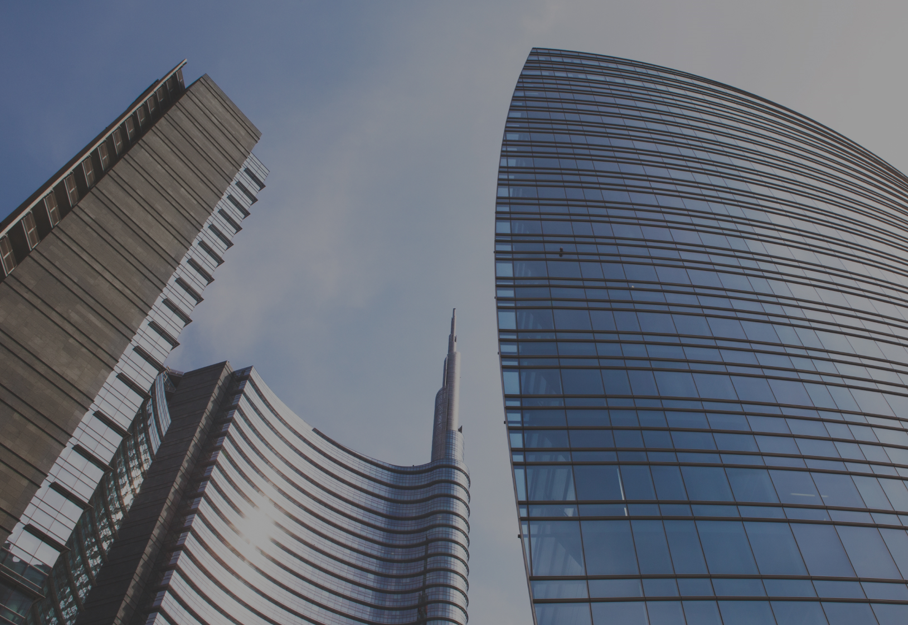 NOVITA’ IN TEMA DI ACCERTAMENTOIl concordato preventivo biennale è un istituto, dedicato ai contribuenti di minori dimensioni (che applicano gli ISA ed in regime forfetario), attraverso il quale il legislatore italiano mira alla semplificazione degli adempimenti fiscali ed all’emersione di materia imponibile.In particolare, mediante tale strumento, sarà possibile stabilire - per un biennio e previo accordo tra il contribuente e l’Agenzia delle Entrate - il reddito derivante dall’esercizio d’impresa o di arti e professioni e, conseguentemente, la relativa imposizione ai fini Ires ed Irap (nessun coinvolgimento, allo stato attuale, è previsto per l’IVA).Le novità in materia di accertamento riguardano, invece, la reintroduzione, a partire dal prossimo 30 aprile, dell’adesione ai verbali di constatazione, che consente ai contribuenti di aderire per intero ai rilievi contenuti nei PVC, beneficiando di una riduzione delle sanzioni ad 1/6 del minimo, e della disciplina dell’accertamento con adesione, raccordata con il nuovo contraddittorio preventivo, il quale prevede che lo schema di provvedimento debba essere comunicato al contribuente con l’invito a formulare la domanda di adesione nei successivi trenta giorni.Infine, il nuovo art.38-bis del D.P.R. 600/1973 ha introdotto una disciplina organica in relazione agli avvisi di recupero dei crediti di imposta, i quali potranno formare oggetto di adesione (senza possibilità di compensazione e dilazione), mediante definizione ad 1/3; tali crediti potranno essere recuperati dall’amministrazione finanziaria entro il 31 dicembre del quinto anno successivo all’uso in compensazione (per i crediti non spettanti), ovvero dell’ottavo anno successivo (in caso di crediti inesistenti).NEWS ON TAX ASSESSMENTSThe biennial preliminary agreement is an institute, dedicated to smaller taxpayers (applying ISA and under the flat-rate regime), through which the Italian Government aims at simplifying tax compliance and the disclosure of taxable income.In particular, through this instrument, it will be possible to establish - for a two-year period and subject to agreement between taxpayers and the Tax Authority – the income derived from business or professional activities and, consequently, the related taxation for Ires and Irap purposes (no involvement, at the current state, is foreseen for VAT).New developments in tax assessment regard, instead, the reintroduction, starting from April 30th, of adherence to assessment notice, allowing taxpayers to fully adhere to findings contained in tax notices, benefiting from a reduction of penalties to 1/6 of the minimum, and of the assessment with agreement procedure, aligned with the new preliminary contradictory procedure, which requires the draft measure to be communicated to taxpayers inviting them to submit the application for agreement within the following thirty days.Finally, the new article 38-bis of Presidential Decree 600/1973 has introduced an organic discipline regarding notices for the recovery of tax credits, which may be subject to agreement (without the possibility of offsetting and deferral) at a 1/3 reduction; such credits may be recovered by the Tax Authority by December 31st of the fifth year following their use for offsetting (for non-entitled credits), or by the eighth year following (in case of non-existing credits).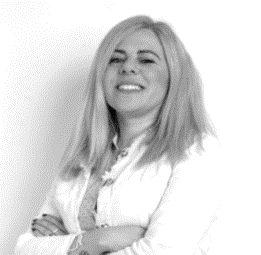 